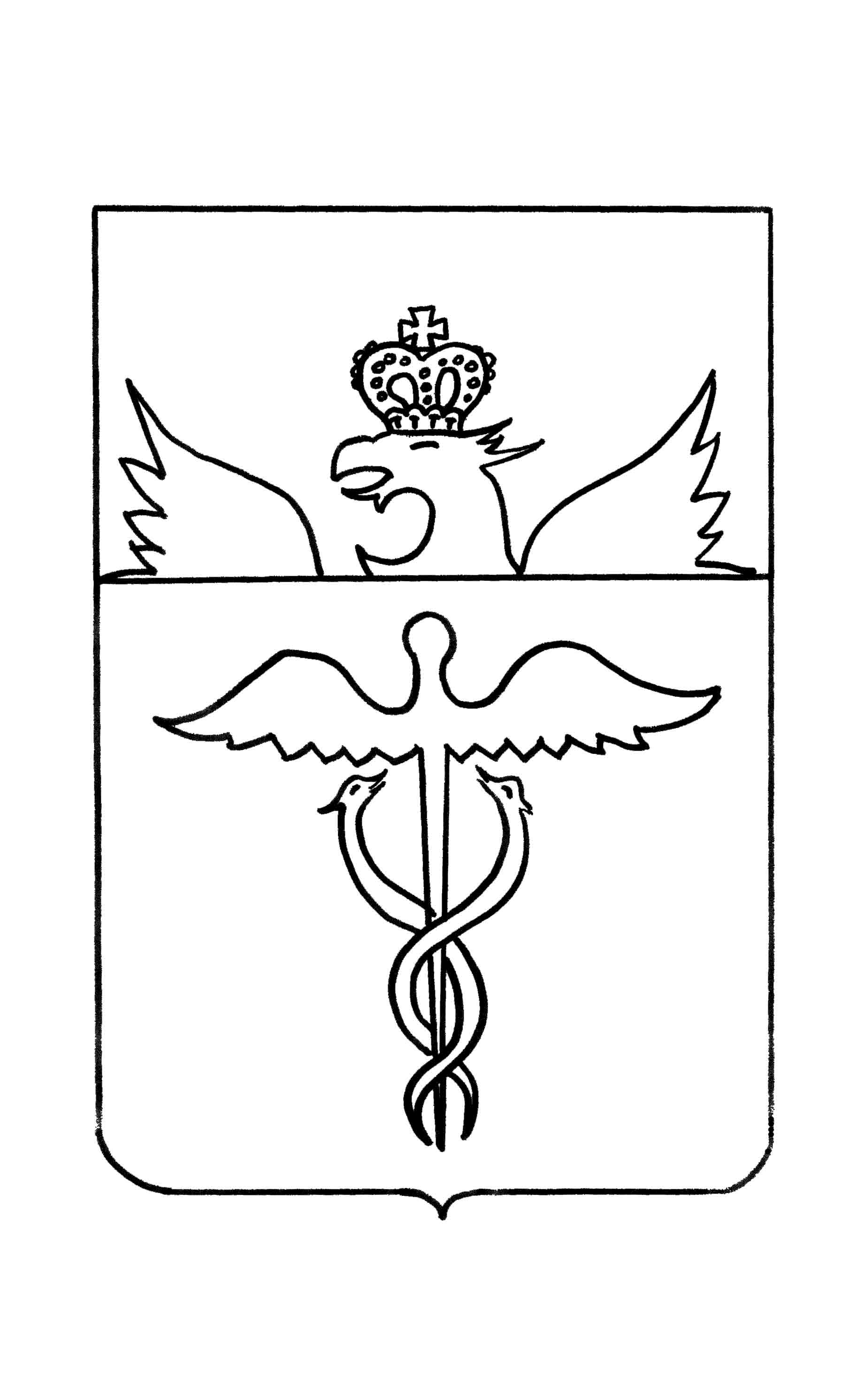 Совет народных депутатов  Озерского сельского  поселенияБутурлиновского муниципального районаВоронежской области	                      РЕШЕНИЕ          ПРОЕКТот    00.00.0000  №  00с. ОзеркиО передаче  осуществления части полномочий  Озерского сельского поселенияВ соответствии с частью 4 статьи 15 Федерального закона Российской федерации от 06.10.2003 г. № 131-ФЗ «Об общих принципах организации местного самоуправления в Российской Федерации», на основании статьи 8 Устава Озерского сельского поселения Совет народных депутатов Озерского сельского  поселения Бутурлиновского муниципального района Воронежской области Р Е Ш И Л:1. Обратиться к Совету народных депутатов Бутурлиновского муниципального района с предложением о передаче органам местного самоуправления Бутурлиновского муниципального района части полномочий органов местного самоуправления Озерского сельского поселения Бутурлиновского муниципального района, предусмотренных п.1 ст.14 Федерального закона от 06.10.2003г. № 131-ФЗ «Об общих принципах организации местного самоуправления в Российской федерации» на основании п.2 ст.154 БК РФ (далее – части полномочий Озерского  сельского поселения)2. Предложить главе Озерского сельского поселения заключить Соглашение по осуществлению части полномочий Озерского сельского поселения с органами местного самоуправления Бутурлиновского муниципального района Воронежской области.3. Утвердить проект Соглашения о передаче части полномочий Озерского сельского поселения.          4. Опубликовать настоящее решение в официальном периодическом печатном издании «Вестник муниципальных нормативно – правовых актов Озерского сельского поселения Бутурлиновского муниципального района Воронежской области и иной официальной информации».5. Настоящее решение вступает в силу с момента опубликования.Глава  Озерского сельского поселения                                       В.А.ЗагоновПредседатель Совета народных депутатов                     И.В.ШелковниковаОзерского сельского поселения